ОТЗЫВ  на работу студентки 4 курса Института «Высшая школа менеджмента» Санкт-Петербургского государственного университета ГЕРЦОГА АЛЕКСАНДРА МИХАЙЛОВИЧА по подготовке выпускной квалификационной работы по направлению 38.03.02 – Менеджмент, профиль – Управление персоналомНА ТЕМУ 
«ДОВЕРИЕ КАК ФАКТОР УСПЕХА РАБОТЫ В ВИРТУАЛЬНЫХ КОМАНДАХ»Особые комментарии: Автор провел глубокий анализ феномена доверия как на теоретическом, так и на экспериментальном уровне. Работу отличает оригинальность, широкая междисциплинарность с фокусом на обоснованных научных подходах. Научная смелость и нешаблонность позволили автору не только системно раскрыть тему доверия в командной деятельности, но и заложить перспективные и практически интересные подходы к дальнейшим исследованиям феномена. Общий вывод: работа студента Герцога Александра Михайловича  соответствует требованиям, предъявляемым к выпускным квалификационным работам по направлению 38.03.02 – Менеджмент, профиль – Управление персоналом.Научный руководитель: доцент, к.психол.н. Замулин Андрей ЛеонирдовичДата  07.06.2022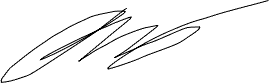 Проявление студентом самостоятельности и инициативы при работе над ВКРСтудент проявил самостоятельность при формулировке исследуемой управленческой проблемы, целей и задач ВКР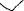 ВКР выполнялась студентом в целом самостоятельно при активном консультировании с научным руководителемСтудент не проявил инициативы при работе над ВКРИнтенсивность взаимодействия с научным руководителем:Постоянное взаимодействие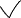 Нерегулярное взаимодействиеОтсутствие взаимодействияДругое:Соблюдение графика работы над ВКР:Полностью соблюдался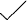 Соблюдался частичноНе соблюдалсяСвоевременность предоставления окончательного варианта текста ВКР научному руководителю:Накануне дня защиты ВКРНа следующий день после загрузки ВКР в BlackboardВ день крайнего срока загрузки ВКР в BlackboardЗа день до крайнего срока загрузки ВКР в Blackboard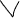 За два дня до крайнего срока загрузки ВКР в BlackboardЗа три дня и более до крайнего срока загрузки ВКР в Blackboard Степень достижения цели ВКР, сформулированной во Введении:Полностью достигнута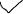 Достигнута частичноНе достигнутаСоответствие содержания ВКР требованиям: Полностью соответствует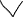 Соответствует частичноНе соответствует Соответствие оформления текста ВКР требованиям: 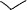 Полностью соответствуетСоответствует частичноНе соответствует